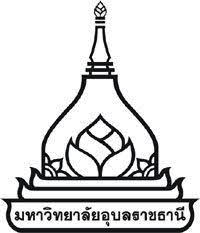 ประกาศรายชื่อผู้ได้รับรางวัลกิจกรรม.......................................	ด้วยกิจกรรม......................................ซึ่งเป็นกิจกรรมในรายวิชา............................................ได้จัดกิจกรรมในวันที่................................สถานที่จัดกิจกรรม.............................................โดยวัตถุประสงค์เพื่อ............................................................................................................	บัดนี้การดำเนินการประกวดกิจกรรม.....................................................ได้เสร็จสิ้นแล้วจึงขอประกาศรายชื่อผู้ได้รับรางวัล  รายละเอียดดังนี้คณะกรรมการรับรองผลการตัดสิน  ดังนี้(ลงชื่อ)...................................................			(ลงชื่อ)...................................................(.............................................................)			(.............................................................)(ลงชื่อ)...................................................			(ลงชื่อ)....................................................(.............................................................)			(.............................................................)กำหนดการกิจกรรม........................................วันที่.....................................สถานที่จัด ณ.................................เวลา 08.00-09.00น. 	ลงทะเบียนเวลา 09.00-10.30น.	ฟังบรรยายหัวข้อ...................วิทยากรโดย.................................เวลา 10.30-12.00 น.	แบ่งกลุ่มทำกิจกรรม			กลุ่มที่ 1 วิทยากร โดย			กลุ่มที่ 2 วิทยากรโดยเวลา  12.00 น.		พักรับประทานอาหารกลางวันเวลา 13.00-15.30น. 	ประกวดการแข่งขันกิจกรรมเวลา 15.30-16.30น.	ประกาศผลและมอบรางวัลเวลา16.30 น. 		สรุปกิจกรรมและกล่าวปิดงาน						ขอรับรองว่าเป็นจริง 					(ลงชื่อ)....................................................					(.............................................................)						ผู้รับผิดชอบกิจกรรมใบสำคัญรับเงิน                                                                                                                   (.......................................................)คำอธิบาย	แบบฟอร์มนี้ใช้สำหรับเบิกจ่ายเงินรางวัลของนักศึกษา กรณีมีการจัดกิจกรรมประกวดต่างๆ โดยเมื่อจัดกิจกรรมแล้วเสร็จ  ให้แนบเอกสารสำหรับเบิกจ่าย  ดังนี้ประกาศผลรางวัล รับรองผลโดยคณะกรรมการทุกคนที่ตัดสินผลการประกวดใบสำคัญรับเงินลงลายมือชื่อนักศึกษาที่เป็นตัวแทนของทีมในการรับเงินรางวัลสำเนาบัตรประชาชนหรือสำเนาที่ทางราชการออกให้  ของนักศึกษา พร้อมกับรับรองสำเนาถูกต้องแนบกำหนดการจัดกิจกรรม  ให้ระบุรายละเอียดที่มีการประกวดการแข่งขันด้วยลำดับที่ประเภทรางวัลชื่อ-สกุล1.รางวัลชนะเลิศอันดับที่ 1 นางสาว...............................วันที่เดือนเดือนพ.ศ.ข้าพเจ้าข้าพเจ้าอยู่บ้านเลขที่อยู่บ้านเลขที่อยู่บ้านเลขที่อยู่บ้านเลขที่ตำบลอำเภอจังหวัดจังหวัดได้รับเงินจากมหาวิทยาลัยอุบลราชธานี  กระทรวงการอุดมศึกษา วิทยาศาสตร์  วิจัย    ได้รับเงินจากมหาวิทยาลัยอุบลราชธานี  กระทรวงการอุดมศึกษา วิทยาศาสตร์  วิจัย    ได้รับเงินจากมหาวิทยาลัยอุบลราชธานี  กระทรวงการอุดมศึกษา วิทยาศาสตร์  วิจัย    ได้รับเงินจากมหาวิทยาลัยอุบลราชธานี  กระทรวงการอุดมศึกษา วิทยาศาสตร์  วิจัย    ได้รับเงินจากมหาวิทยาลัยอุบลราชธานี  กระทรวงการอุดมศึกษา วิทยาศาสตร์  วิจัย    ได้รับเงินจากมหาวิทยาลัยอุบลราชธานี  กระทรวงการอุดมศึกษา วิทยาศาสตร์  วิจัย    ได้รับเงินจากมหาวิทยาลัยอุบลราชธานี  กระทรวงการอุดมศึกษา วิทยาศาสตร์  วิจัย    ได้รับเงินจากมหาวิทยาลัยอุบลราชธานี  กระทรวงการอุดมศึกษา วิทยาศาสตร์  วิจัย    ได้รับเงินจากมหาวิทยาลัยอุบลราชธานี  กระทรวงการอุดมศึกษา วิทยาศาสตร์  วิจัย    ได้รับเงินจากมหาวิทยาลัยอุบลราชธานี  กระทรวงการอุดมศึกษา วิทยาศาสตร์  วิจัย    ได้รับเงินจากมหาวิทยาลัยอุบลราชธานี  กระทรวงการอุดมศึกษา วิทยาศาสตร์  วิจัย    ได้รับเงินจากมหาวิทยาลัยอุบลราชธานี  กระทรวงการอุดมศึกษา วิทยาศาสตร์  วิจัย    ได้รับเงินจากมหาวิทยาลัยอุบลราชธานี  กระทรวงการอุดมศึกษา วิทยาศาสตร์  วิจัย    ได้รับเงินจากมหาวิทยาลัยอุบลราชธานี  กระทรวงการอุดมศึกษา วิทยาศาสตร์  วิจัย    ได้รับเงินจากมหาวิทยาลัยอุบลราชธานี  กระทรวงการอุดมศึกษา วิทยาศาสตร์  วิจัย    ได้รับเงินจากมหาวิทยาลัยอุบลราชธานี  กระทรวงการอุดมศึกษา วิทยาศาสตร์  วิจัย    ได้รับเงินจากมหาวิทยาลัยอุบลราชธานี  กระทรวงการอุดมศึกษา วิทยาศาสตร์  วิจัย    ได้รับเงินจากมหาวิทยาลัยอุบลราชธานี  กระทรวงการอุดมศึกษา วิทยาศาสตร์  วิจัย    ได้รับเงินจากมหาวิทยาลัยอุบลราชธานี  กระทรวงการอุดมศึกษา วิทยาศาสตร์  วิจัย    ได้รับเงินจากมหาวิทยาลัยอุบลราชธานี  กระทรวงการอุดมศึกษา วิทยาศาสตร์  วิจัย    ได้รับเงินจากมหาวิทยาลัยอุบลราชธานี  กระทรวงการอุดมศึกษา วิทยาศาสตร์  วิจัย    ได้รับเงินจากมหาวิทยาลัยอุบลราชธานี  กระทรวงการอุดมศึกษา วิทยาศาสตร์  วิจัย    และนวัตกรรม  ดังรายการต่อไปนี้.-และนวัตกรรม  ดังรายการต่อไปนี้.-และนวัตกรรม  ดังรายการต่อไปนี้.-และนวัตกรรม  ดังรายการต่อไปนี้.-และนวัตกรรม  ดังรายการต่อไปนี้.-และนวัตกรรม  ดังรายการต่อไปนี้.-และนวัตกรรม  ดังรายการต่อไปนี้.-และนวัตกรรม  ดังรายการต่อไปนี้.-และนวัตกรรม  ดังรายการต่อไปนี้.-และนวัตกรรม  ดังรายการต่อไปนี้.-และนวัตกรรม  ดังรายการต่อไปนี้.-และนวัตกรรม  ดังรายการต่อไปนี้.-และนวัตกรรม  ดังรายการต่อไปนี้.-และนวัตกรรม  ดังรายการต่อไปนี้.-และนวัตกรรม  ดังรายการต่อไปนี้.-และนวัตกรรม  ดังรายการต่อไปนี้.-และนวัตกรรม  ดังรายการต่อไปนี้.-และนวัตกรรม  ดังรายการต่อไปนี้.-และนวัตกรรม  ดังรายการต่อไปนี้.-และนวัตกรรม  ดังรายการต่อไปนี้.-และนวัตกรรม  ดังรายการต่อไปนี้.-และนวัตกรรม  ดังรายการต่อไปนี้.-รายการรายการรายการรายการรายการรายการรายการรายการรายการรายการรายการรายการรายการรายการรายการรายการจำนวนเงินจำนวนเงินจำนวนเงินจำนวนเงินจำนวนเงินจำนวนเงินเงินรางวัลที่........         เงินรางวัลที่........         เงินรางวัลที่........         เงินรางวัลที่........         เงินรางวัลที่........         เงินรางวัลที่........         เงินรางวัลที่........         เงินรางวัลที่........         เงินรางวัลที่........         เงินรางวัลที่........         เงินรางวัลที่........         เงินรางวัลที่........         เงินรางวัลที่........         เงินรางวัลที่........         เงินรางวัลที่........         เงินรางวัลที่........         --กิจกรรม......................................กิจกรรม......................................กิจกรรม......................................กิจกรรม......................................กิจกรรม......................................กิจกรรม......................................กิจกรรม......................................กิจกรรม......................................กิจกรรม......................................กิจกรรม......................................กิจกรรม......................................กิจกรรม......................................กิจกรรม......................................กิจกรรม......................................กิจกรรม......................................กิจกรรม......................................จำนวนเงินจำนวนเงินจำนวนเงินบาทบาท--จำนวนเงินจำนวนเงินจำนวนเงิน(..................................................................................)(..................................................................................)(..................................................................................)(..................................................................................)(..................................................................................)(..................................................................................)(..................................................................................)(..................................................................................)(..................................................................................)(..................................................................................)(..................................................................................)บาทบาท--ลงชื่อลงชื่อ